 № 24                                                                                                                                         01 сентября 2022 годаПрокуратура Яльчикского района направила в суд уголовное дело по факту причинения среднего вреда здоровьюПрокуратурой Яльчикского района утвержден  обвинительный акт по уголовному делу в отношении жительницы г. Чебоксары, которая  обвиняется в совершении преступления, предусмотренного п. «з» ч. 2 ст. 112 УК РФ (Умышленное причинение средней тяжести вреда здоровью с применением предмета, используемого в качестве оружия).По версии органов предварительного расследования, 54 – летняя жительница г. Чебоксары, 28.06.2022 находясь в доме бывшего супруга своей сестры используя деревянный черенок, в качестве оружия, нанесла последнему множество ударов по различным частям тела, в результате которых мужчине причинены множественные телесные повреждения в виде ушибов и ссадин, а также перелома локтевой и лучевой костей правой руки, который квалифицирован как причинивший вред здоровью средней тяжести.Как установлено в ходе дознания причиной совершения преступления стала месть за совершенное потерпевшим по данному уголовному делу преступления в виде угрозы убийством, сопряженное с нанесением побоев, в отношении сестры обвиняемой. Прокуратура района, изучив материалы уголовного дела, приняла решение о направлении их в суд для рассмотрения по существу в Яльчикский районный  суд.Обвиняемой грозит наказание в виде лишения свободы сроком 
до 5 лет.Прокурор Яльчикского района советник юстиции                                                                                                        А.Н. Кудряшов________________________________________________      Информационный бюллетень «Вестник Яльчикского сельского поселения Яльчикского района Чувашской Республики» отпечатан в администрации Яльчикского сельского поселения Яльчикского района Чувашской Республики.      Адрес: с. Яльчики, ул. Советская, дом №2                                                               Тираж -  10 экз.   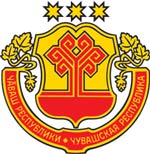 Информационный бюллетеньВестникЯльчикского сельского поселенияЯльчикского районаЧувашской РеспубликиУтвержден Решением Собрания депутатов Яльчикского сельского поселения Яльчикского районаЧувашской Республики от  01.02.2008 г. № 2/4-с